AUTORSKI PROGRAM PROFILAKTYKI LOGOPEDYCZNEJ„Zabawy logopedyczne”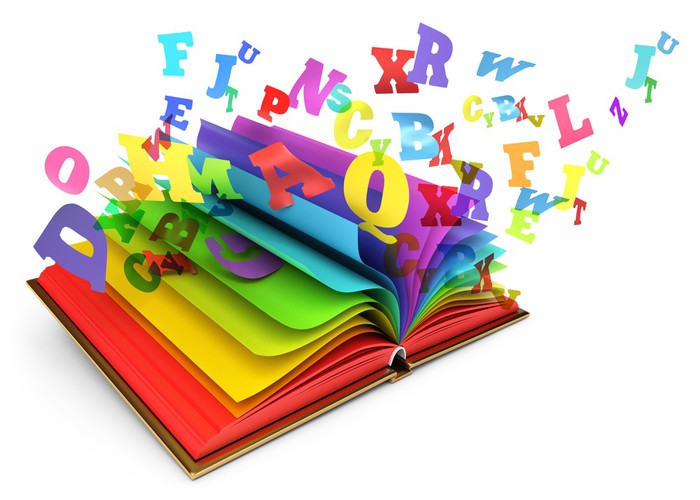 										  Opracowała:										Iwona Nowak1. Wstęp 2. Założenia programu i sposoby realizacji3. Cele główne i szczegółowe4. Metody i formy pracy5. Etapy realizacji programu6. Planowane efekty7. Ewaluacja1.Wstęp

Mowa w dużej mierze wpływa na ogólny rozwój dziecka i jego osiągnięcia w nauce. Stanowi narzędzie w zdobywaniu informacji, pozwala na wyrażanie swoich myśli, opinii, odczuć.
Ogromną rolę w procesie kształtowania mowy dziecka odgrywają rodzice i najbliższe otoczenie- to oni są jego pierwszymi nauczycielami mowy poprzez wspólne zabawy, czytanie książeczek, ich opowiadanie i śpiewanie piosenek. Istotne znaczenie w zakresie wspomagania i rozwoju mowy ma także działanie nauczyciela pracującego z dzieckiem w przedszkolu, gdzie zabawa stanowi dominujący sposób nauki. Jest kluczem do poznawania nowych słów, ćwiczy oddech, głos, słuch i wymowę. Doskonali formy gramatyczne uwzględniając przy tym akcent, melodię i rytm mowy. Poprzez zabawę możemy stymulować rozwój wszystkich funkcji, od których zależy prawidłowy rozwój mowy.
Rozwój mowy dzieci w wieku przedszkolnym jest bardzo zróżnicowany. Niektóre dzieci charakteryzują wady wymowy, inne opóźniony rozwój wymowy lub niechęć do mówienia, a jeszcze inne zaburzenia słuchu fonematycznego czy też zaburzenia analizy i syntezy słuchowej.
Występowanie tych zaburzeń ma istotny wpływ na przebieg procesu nauczania w okresie wczesnoszkolnym, dlatego też wprowadzenie dodatkowych zabaw ma na celu rozbudzanie aktywności słownej dzieci, wpływających na rozwój ich mowy.TRZYLATEK:
 Rozumie to, co do niego mówimy i spełnia proste polecenia.
 Próbuje wykonywać codzienne czynności według podanych instrukcji.
 Pytany podaje swoje imię
 Wypowiada kilkuzdaniowe zdania, mówi chętnie i dużo.
 Zadaje pytania, nie zawsze jasno sprecyzowane.
 Powinien wypowiadać prawidłowo: wszystkie samogłoski, spółgłoski p, b, m, f, w, t, d, n,
l, ś, ź, ć, dź, ń, k, g, ch, j, ł.Głoski s, z ,c, dz oraz sz, ż, cz, dż mogą być wymawiane jako ś,
ź, ć, dź, a głoska r jako l.
CZTEROLATEK:
 Rozumie i wykonuje nasze polecenia (zawierające wyrażenia przyimkowe: na, pod, za,
obok, itp.).
 Rozpoznaje i nazywa podstawowe kolory.
 Pytany odpowiada, co robi.
 Odpowiada na pytania (dlaczego?).
 Potrafi mówić o przeszłości, teraźniejszości i przyszłości, chociaż czasem myli określenia
czasu.
 Jest zaciekawiony poprawnością językową, choć w jego mowie zdarzają się niepoprawne
konstrukcje gramatyczne.
 Zadaje bardzo dużo pytań (po co?, jakie?, dlaczego?).
 Stosuje neologizmy dziecięce, gdy nie pamięta lub nie zna nazwy przedmiotu czy
zjawiska, np. uszolog (lekarz od uszów). Nie należy utrwalać neologizm i zawsze
podawać prawidłową nazwę.
 Powinien prawidłowo wymawiać głoski: s, z, c, dz (twardo i z zamkniętymi ustami),
natomiast: sz, ż, cz, dż mogą być jeszcze wymawiane jako s, z, c, dz, a r jako l. Nie powinniśmy zmuszać dziecka do wymowy głoski r, gdyż aparat mowy nie jest
jeszcze na to przygotowany i może dojść do wytworzenia nieprawidłowego dźwięku
(np. r – tylnojęzykowe).
PIĘCIOLATEK:
 Stosuje wypowiedzi wielozdaniowe, opowiada zdarzenia, opisuje przedmioty i ich
zastosowanie, używa różnych przyimków.
 Uwzględnia kolejność zdarzeń i zależności przyczynowo-skutkowe.
 Potrafi wyjaśnić znaczenie słów.
 Dokonuje autokorekty mowy, znikają nieprawidłowości gramatyczne.
 Może wymawiać jeszcze r jako l, a sz, ż, cz, dż jako s, z, c, dz, ale często pojawia się
prawidłowe lub hiperpoprawne brzmienie, np. „rarka” zamiast lalka, albo „szok” zamiast
sok.
SZEŚCIOLATEK:
 Ma opanowane podstawy systemu językowego.
 Powinien wymawiać prawidłowo wszystkie głoski.
2. Założenia programu.Program grupowych zajęć logopedycznych skierowany jest do dzieci 5-6 lat i stanowi formę zajęć grupowych. Realizowany jest w postaci ćwiczeń i zabaw raz w tygodniu od października do końca maja po 30 minut w każdej grupie.
Program logopedyczny realizowany w ramach zajęć grupowych na terenie przedszkola  jest zgodny z podstawą programową wychowania przedszkolnego, która w zakresie wspomagania rozwoju mowy zakłada, że dziecko kończące przedszkole i rozpoczynające naukę w szkole podstawowej:Zwraca się bezpośrednio do rozmówcy, stara się mówić poprawnie pod względem artykulacyjnym, gramatycznym, fleksyjnym i składniowym;Mówi płynnie, niezbyt głośno, dostosowując ton głosu do sytuacji;Uważnie słucha, pyta o niezrozumiałe fakty i formułuje dłuższe wypowiedziWyżej wymienione założenia realizowane będą poprzez:
 ćwiczenia oddechowe,
 ćwiczenia usprawniające aparat artykulacyjny,
 ćwiczenia ortofoniczne,
 ćwiczenia słuchowe,
 ćwiczenia słownikowe.3. Cele programu:Cel główny:Głównym celem tego programu jest wspomaganie i stymulowanie prawidłowego rozwoju mowy dziecka oraz zapobieganie powstawaniu wad wymowy.Cele szczegółowe: - usprawnianie motoryki narządów mownych: warg, języka, podniebienia miękkiego i żuchwy- usprawnianie aparatu oddechowego: pogłębienie oddechu, zwiększenie pojemności płuc, wydłużenie fazy wydechowej, kształcenie ruchów przepony, różnicowanie faz wydechowych- wspomaganie i stymulowanie rozwoju mowy dzieci- utrwalanie prawidłowej wymowy- doskonalenie mowy już ukształtowanej4. Metody i formy pracy:Metody: - zabawowa- obserwacyjno – demonstracyjne- treningu mięśniowego- mechaniczne- fonetyczneFormy zajęć: zbiorowa, grupowa, indywidualna5. Realizacja programuPrzewidywane efekty.Profilaktyka logopedyczne to nie tylko upowszechnianie wiedzy o zaburzeniach mowy, to szereg działań mających na celu zapobieganie tym zaburzeniom. Przygotowany program profilaktyki logopedycznej ma na celu doskonalenie umiejętności językowych dzieci              z prawidłowym rozwojem mowy, jak i z trudnościami w wymowie. W związku                       z obserwowanym zróżnicowaniem rozwoju mowy i występującymi zaburzeniami i wadami wymowy przewidywane efekty podejmowanych działań mogą być na różnym poziomie zależnie od indywidualnych możliwości dziecka.Proponowany program profilaktyki logopedycznej ma w efekcie systematycznego stosowania doprowadzić do usprawnienia nieprawidłowości rozwoju językowego, a mianowicie:
 wykształcenia postawy komunikacyjnej
 usprawnienia motoryki i koordynacji narządów artykulacyjnych
 utrwalenia poprawnego wzorca artykulacyjnego
 usprawnienia funkcji mających wpływ na rozwój mowy (pamięci, koncentracji, percepcji
słuchowej, wzrokowej, ruchowej i myślenia)
 rozwijanie zasobu słownictwa i umiejętności budowania wypowiedzi poprawnych pod
względem gramatycznym.Systematyczne stosowanie ćwiczeń zaproponowanych w programie ma w rezultacie doprowadzić do usprawnienia motoryki i koordynacji narządów artykulacyjnych, utrwalenia prawidłowego oddychania i połykania. Realizacja programu ma się także przyczynić do powstania prawidłowych wzorców artykulacyjnych głosek i zapobiec powstawaniu wad wymowy.Ewaluacja programu
Ewaluacja programu dokonywana będzie systematycznie na podstawie obserwacji dziecka      i jego aktywności w trakcie prowadzenia zajęć grupowych.LPTERMINTEMATUWAGI1.PAŹDZIERNIKĆwiczenia i zabawy oddechowe – Pogłębienie oddechu.Ćwiczenia i zabawy oddechowe – Wydłużenie fazy wydechowej.Ćwiczenia i zabawy oddechowe – Umiejętność mówienia na wydechu.Ćwiczenia oddechowe z jednoczesnym wypowiadaniem pojedynczych głosek. Zabawy z samogłoskami.2.LISTOPADĆwiczenia narządów artykulacyjnych – ćwiczenia warg i języka.Ćwiczenia narządów artykulacyjnych – ćw. podniebienia miękkiego i żuchwy.Ćwiczenia narządów artykulacyjnych – wierszyki logopedyczne.Ćwiczenia emisyjne – przedłużone wymawianie głosek. 3.GRUDZIEŃĆwiczenia emisyjne – wielokrotne powtarzanie samogłosek płynnie i rytmicznie, powoli i szybko.Ćwiczenia emisyjne – ciche i głośne wymawianie głosek. Zabawa w swobodne tzw. paplanie.Ćwiczenia i zabawy logorytmiczne o tematyce świątecznej – To Św, Mikołaj, Renifery.4.STYCZEŃĆwiczenia słuchowe – wyróżnianie sylab i głosek w wyrazach.Ćwiczenia słuchowe – zabawa w kończenie słów.Ćwiczenia słuchowe – rozpoznawanie pierwszej i ostatnie głoski z nazwy obrazka.5.LUTYĆwiczenia słuchu fonematycznego – rozpoznawanie dźwięków.Ćwiczenia słuchu fonematycznego – różnicowanie takich samych głosek, różnych i o podobnym brzmieniu.Gry i zabawy ortofoniczne.Logorytmika – ćwiczenia i zabawy z muzyką, ćwiczenia lokomocyjne.6.MARZECZabawy logorytmiczne z elementami kodowania.Zabawy logorytmiczne – ćwiczenia wyrabiające poczucie świadomego ruchu.Zabawy logorytmiczne – ćwiczenia wyrabiające poczucie świadomego rytmu.Ćwiczenia naprężające i rozluźniające.7.KWIECIEŃĆwiczenia rozwijające koordynację ruchów.Ćwiczenia i zabawy językowe – znajdujemy początek słowa, kończymy słowa.Zabawy językowe – układamy rymy.Znajdujemy słowo z określoną głoską. Szukamy wyrazów ukrytych w wyrazach.8.MAJWiosenne wierszyki logopedyczne – łamańce językowe.Ćwiczenia rozwijające słownik czynny i bierny.Ćwiczenia językowe – opowiadanie historyjek obrazkowych.Ćwiczenia językowe – rozwijanie umiejętności wielozdaniowych wypowiedzi.